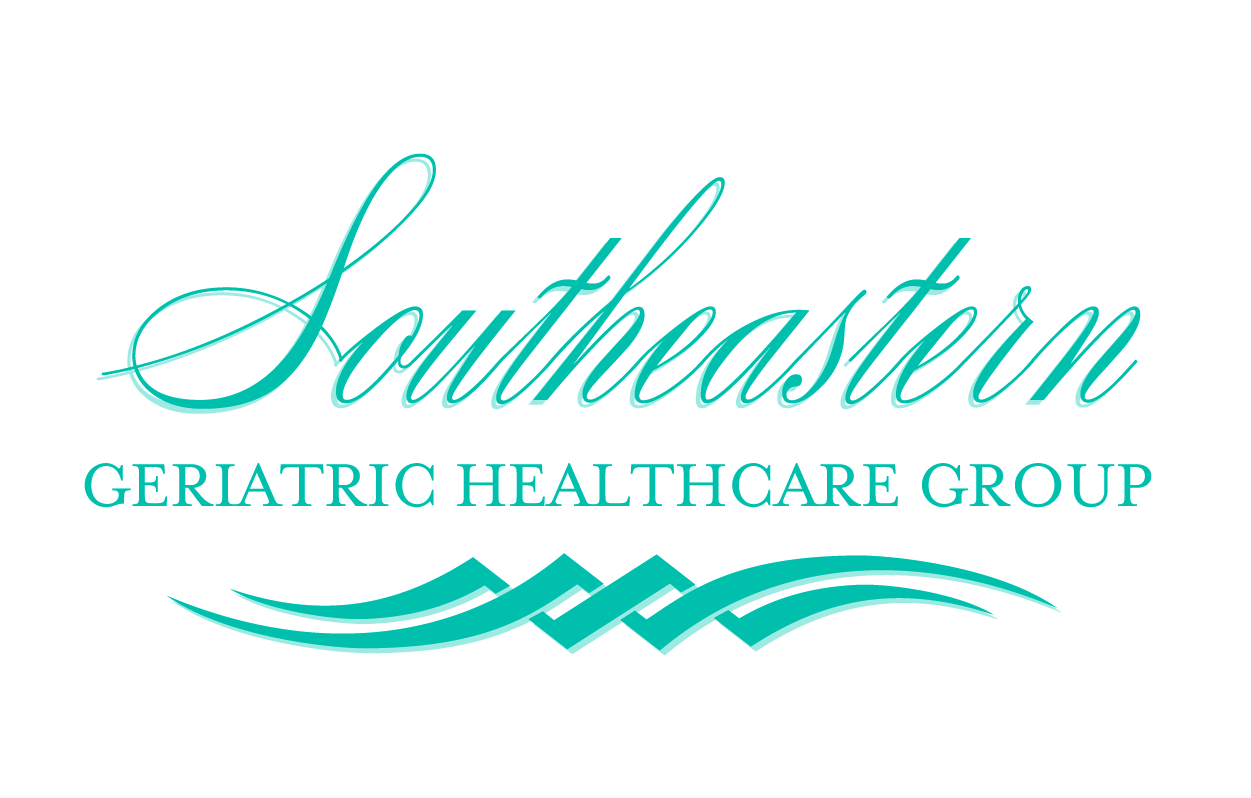 Deanne M. Unger, RNC, MS, FNP           Diana A. Stephens, RN, MSN, GNP           Robin A. Pingeton, RN, MSN, FNPFacility Name_______________________________            Patient Name_______________________________________I hereby authorize the following:I fully understand that insurance does not cover everything and I may be held financially responsible for services rendered by a Nurse Practitioner.I authorize examination and treatment for this and the entire following physician or Nurse Practitioner visits performed by SGHG.I authorize SGHG to obtain records from other sources as may be necessary for the diagnosis and treatment.I authorize to release any medical information necessary to process insurance billings.I authorize payments of insurance benefits otherwise due to me to be made directly to SGHG.I authorize assignment of insurance benefits to SGHG.I have read and reviewed SGHG’s Notice of Privacy Practices (HIPAA).I shall be personally responsible for supplying accurate and current insurance information.I fully understand that I am financially responsible for all charges and deductibles not covered by insurance.I fully understand that Blue Cross/Blue Shield does not contract with Nurse Practitioners and I may be held responsible for charges if I have BCBS policy.Invoices and correspondence should be sent to:   Check here if you would like to receive invoices by email        Email Address: ______________________________________________Billable/Responsible Party Name: _________________________________________ Relationship: __________________Address: _______________________________________________________  Phone 1: ___________________________City: _________________________ State: ______ Zip Code: _____________ Phone 2: ___________________________Responsible Party/Patient Signature____________________________________________Date____________________